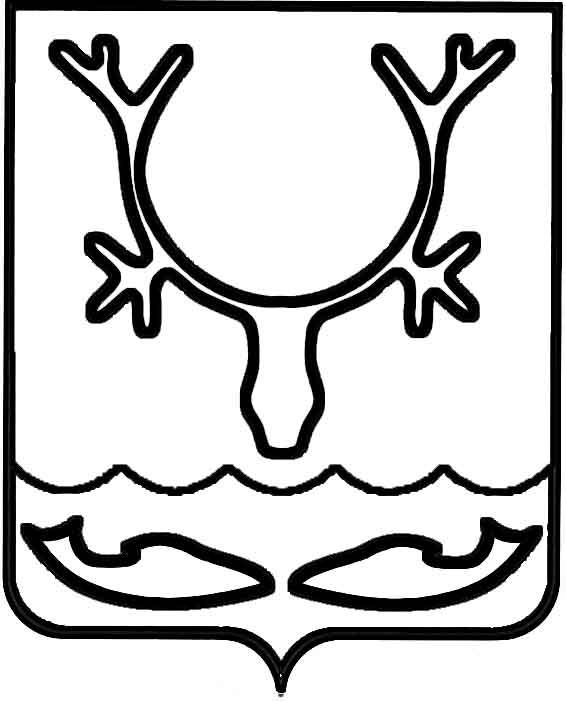 Администрация МО "Городской округ "Город Нарьян-Мар"ПОСТАНОВЛЕНИЕот “____” __________________ № ____________		г. Нарьян-МарВ соответствии с Федеральным законом от 06.10.2003 № 131-ФЗ "Об общих принципах организации местного самоуправления в Российской Федерации", постановлением Администрации Ненецкого автономного округа от 30.05.2016              № 160-п "Об утверждении Положения о предоставлении в 2016 году субсидий               на софинансирование расходных обязательств, возникающих при осуществлении органами местного самоуправления полномочий по вопросам местного значения            в части содержания мест захоронения, организации ритуальных услуг", решением Совета городского округа "Город Нарьян-Мар" от 24.12.2015 № 176-р "О бюджете МО "Городской округ "Город Нарьян-Мар" на 2016 год" (с изменениями, внесенными решением Совета городского округа "Город Нарьян-Мар" от 23.06.2016 № 263-р) Администрация МО "Городской округ "Город Нарьян-Мар"П О С Т А Н О В Л Я Е Т:Внести в Положение об условиях изготовления и (или) установки (включая доставку) надгробных памятников на могилах участников Великой Отечественной войны, умерших (погибших) с 1 мая 1945 года по 12 июня 1990 года, а также                 на могилах ветеранов боевых действий, участников локальных войн и вооруженных конфликтов, захороненных на территории МО "Городской округ "Город              Нарьян-Мар", утвержденное постановлением Администрации МО "Городской округ "Город Нарьян-Мар" от 03.06.2016 № 631 (далее – Положение), следующие изменения:Пункт 1.3. Положения изложить в новой редакции:"1.3.	Изготовление и установка надгробных памятников на могилах Участников производится в соответствии с едиными параметрами и требованиями        к надгробному памятнику (Приложение № 1), а также строительными нормами и правилами по заявлению родственников, общественных организаций (далее – заявитель). Стоимость изготовления, доставки и установки одного надгробного памятника определяется исходя из размера субсидии на софинансирование расходных обязательств, возникающих при осуществлении органами местного самоуправления полномочий по вопросам местного значения в части содержания мест захоронения, организации ритуальных услуг, утвержденного постановлением Администрации Ненецкого автономного округа от 30.05.2016 № 160-п, и размера доли софинансирования за счет средств городского бюджета, установленного решением          о бюджете на текущий финансовый год, в расчете на один памятник.При этом стоимость изготовления, доставки и установки одного надгробного памятника должна быть проверена и согласована Управлением строительства, ЖКХ и градостроительной деятельности Администрации МО "Городской округ "Город Нарьян-Мар".".Приложение № 1 к Положению изложить в новой редакции  (Приложение).2.	Настоящее постановление вступает в силу с момента его принятия                  и подлежит официальному опубликованию.Приложение к постановлению Администрации МО "Городской округ "Город Нарьян-Мар"от 18.07.2016 № 817"Приложение № 1  к Положению об условиях изготовления и (или) установки (включая доставку) надгробных памятников на могилах участников Великой Отечественной войны, умерших (погибших) с 1 мая 1945 года по 12 июня 1990 года, а также на могилах ветеранов боевых действий, участников локальных войн и вооруженных конфликтов, захороненных на территории МО "Городской округ "Город Нарьян-Мар"Единые параметрыи требования к надгробному памятнику на могилеучастника Великой Отечественной войны, ветерана боевыхдействий, участника локальных войн и вооруженных конфликтовТребования к качеству:Надгробный памятник должен представлять собой комплект из 3 частей:1.	Стела, размеры: высота - , ширина - , толщина - .2.	Подставка, размеры: высота - , длина - , ширина - .3.	Цветник, размеры: длина - , ширина - , высота  - 2 шт.Цветник, размеры: длина - , ширина - , высота - . - 1 шт.Надгробный памятник изготавливается из натурального обработанного камня габбро-диабаз черного цвета с серыми вкраплениями, соответствующего ГОСТ 9479-2011 "Блоки из горных пород для производства облицовочных, архитектурно-строительных, мемориальных и других изделий". Качество камня подтверждается сертификатами. Мемориальная стела полируется с лицевой, верхней и двух боковых сторон. Подставка полируется с лицевой и боковых сторон, верхней части. Мемориальная стела и подставка должны иметь по 2 и более отверстия (под штыри                          для установки), равноудаленных от центра основания стелы и подставки на 100 мм. Цветник полируется с боковой стороны, верхней и торца.На лицевой части гранитной стелы гравируется портрет умершего или изображение "Солдат в каске" (в случае отсутствия фотографии).Для устойчивости изображения к погодным условиям на портрет наносится защитное покрытие.Памятники выполняются в соответствии с данными о каждом надгробном памятнике и фотографией.На лицевой части гранитной стелы производится надпись (буквы, цифры):1.	ФАМИЛИЯ, высота букв .2.	ИМЯ, ОТЧЕСТВО, высота букв .3.	ДАТА РОЖДЕНИЯ И СМЕРТИ, высота цифр 2,5 см.4.	В нижней лицевой части памятника гравируется эпитафия в виде слов:"Участник Великой Отечественной войны 1941-1945" или "Ветеран боевых действий" или "Участник локальных войн и вооруженных конфликтов", высота букв: 1,5 см строчные, 2 см – заглавные буквы и цифры.В лицевой части памятника гравируется символ: простой рисунок – звезда и располагается в правом верхнем углу стелы. Звезда должна вписываться в не гравируемую окружность диаметром 8 см.".1807.2016817О внесении изменений в Положение                об условиях изготовления и (или) установки (включая доставку) надгробных памятников                         на могилах участников Великой Отечественной войны, умерших (погибших) в период с 1 мая 1945 года по 12 июня                 1990 года, а также на могилах ветеранов боевых действий, участников локальных войн и вооруженных конфликтов, захороненных на территории МО "Городской округ "Город Нарьян-Мар", утвержденное постановлением Администрации МО "Городской округ "Город Нарьян-Мар"            от 03.06.2016 № 631Глава МО "Городской округ "Город Нарьян-Мар" Т.В.Федорова